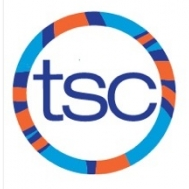 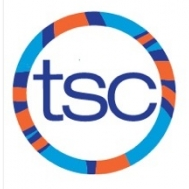 SUNDAYMONDAYTUESDAYWEDNESDAYTHURSDAYFRIDAYSATURDAY78910First Practice 5:30-7:30pm Havergal 11125:00-7:00pm UT 1314155:30-7:30pm Harbord  164:30-7:00pm UT 175:30-7:30pm Havergal 18195:00-7:00pm UT 2021226:00-7:30am UT (weights) 5:30-7:30pm Harbord  234:30-7:00pm UT 245:30-7:30am UT/Benson5:30-7:30pm Havergal 25265:30-7:30am UT 275:30-8:00am UT Parent Meeting8:00am UT New Member Orientation 10:00am UT 28296:00-7:30am UT (weights) 5:30-7:30pm Harbord  304:30-7:00pm UT 15:30-7:30am UT/Benson 5:30-7:30pm Havergal235:30-7:30am UT 47:15-10:00am UT Blue & White Meet3:00-6:00pm UT 